Pracovní list:Začátek x     	        			vysoko x                   			zmačkaná xSuché x                    			 úzká x                       			smích x 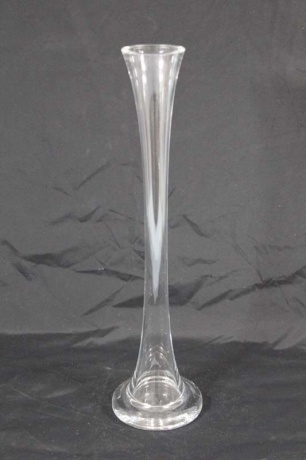 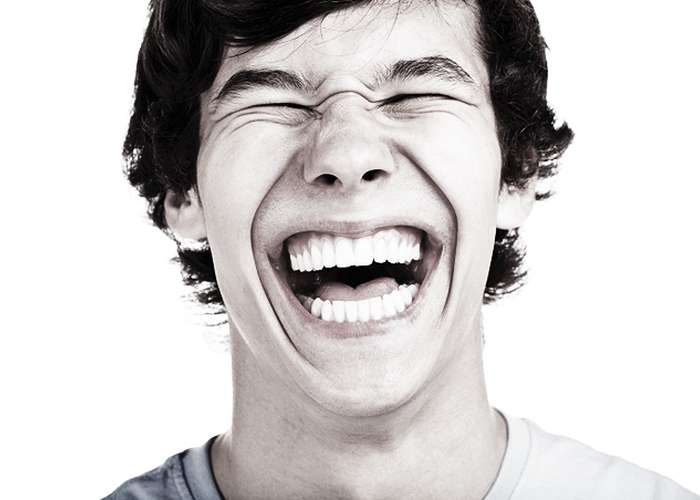 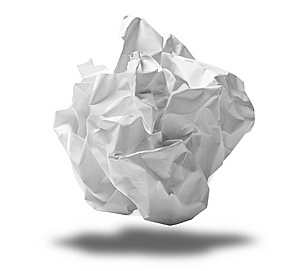 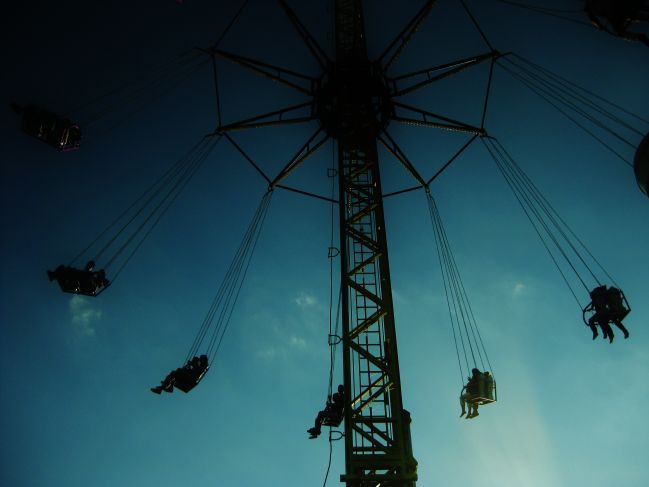 